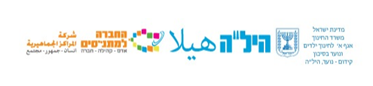 ملف موضوع 12 سنوات تعليميةالموضوع: تربية مرورية                                                     المركزة: ليئور برنشطينهاتف المركزة: 0504313340 ماذا يحتوي الملف؟يحتوي الملف على مهام حسب الوحدات الدراسية التي تظهر في دليل المعلم. بعض الوحدات الدراسية إلزامية وبعضها اختياري.يحتوي الملف على مهام دراسية يقدمها الطالب ويتلقى التقييم والملاحظات بشأنها. تحتوي مهام المتعلم أيضًا على أسئلة انعكاسية مثل: ما الذي أعجبك، وما الذي كان سهلاً / صعبًا بالنسبة لك وغير ذلك.موضوعات ملف التربية المرورية: حوادث الطرق، دوائر الضرر، مبادئ الأمان، إشارات المرور، السرعة، الكحول، التعب والضغط الاجتماعي.توزيع درجات الملفيوجد في الملف ست وحدات دراسية إلزامية تتطلب التعلم المتعمق. عليك اختيار أربع وحدات من بينها، وتنفيذ جميع المهام.        كل وحدة دراسية إجبارية = 12 درجة. يوجد في الملف وحدتين اختياريتين من بينها، يجب اختيار واحدة منها وتنفيذ جميع المهام الخاصة بها.                                        كل وحدة مختارة = 12 درجةانتبه! مجموع الدرجات لوحدة اختيارية واحدة + 4 وحدات إجبارية هو 60 درجة. سيتم منح 40 درجة إضافية للعلامة النهائية عن طريق امتحان يعادل 40٪.توزيع الدرجات النهائية60% ملف 40% امتحان خارجي